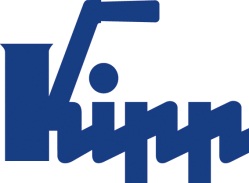 Comunicado de imprensa 	Sulz am Neckar, abril 2017Desengate fascinante! A KIPP apresenta alavancas de aperto com botão de pressão de fácil manuseio para o usuárioA HEINRICH KIPP WERK amplia seu programa de produtos, adicionando uma nova edição da comprovada alavanca de aperto. Este novo modelo dispõe de um prático botão de pressão, o qual facilita o destravamento e o deslocamento seguros da alavanca.Um mecanismo de engate auxiliar em forma de botão de pressão faz com que a nova alavanca de aperto da KIPP possa ser destravada e deslocada em apenas alguns segundos. O manuseio confortável faz com que a alavanca de aperto se torne a alternativa mais utilizada nas operações de aperto e deslocamento do setor de engenharia mecânica industrial. O desbloqueio da alavanca ocorre intuitivamente, já que a sua funcionalidade pode ser visualizada imediatamente.A combinação de cores; cabo preto com elemento de pressão colorido e vice-versa, contribui para uma valorização adicional de aplicações visíveis. Alavancas de aperto na versão padrão podem obtidas com rosca interna ou externa. O cabo é composto por plástico reforçado por fibra de vidro e a rosca feita de aço ou aço inoxidável. As alavancas com botão de pressão estão disponíveis nos comprimentos de 20 a 60 mm, diâmetros de roscas de M5 a M10, assim como em muitos outros tamanhos e versões. Para efetuar o pedido, observe os termos Ex Works.Caracteres com espaços:Headline:	90 caracteresPre-head:	22 caracteresTexto:	1.241 caracteresTotal:	1.353 caracteresHEINRICH KIPP WERK KGStefanie Beck, MarketingHeubergstraße 272172 Sulz am NeckarTelefone: +49 7454 793-30E-mail: stefanie.beck@kipp.com Outras informações e fotos de imprensaVeja www.kipp.com, região: Alemanha, Rubrica: News/área de imprensaFoto	Direitos de imagem: autorizado para publicação isenta de licença e de honorários em meios de comunicação especializados. Com o pedido de indicação de fonte e documento. Alavanca de aperto com botão de pressão. Foto: KIPP 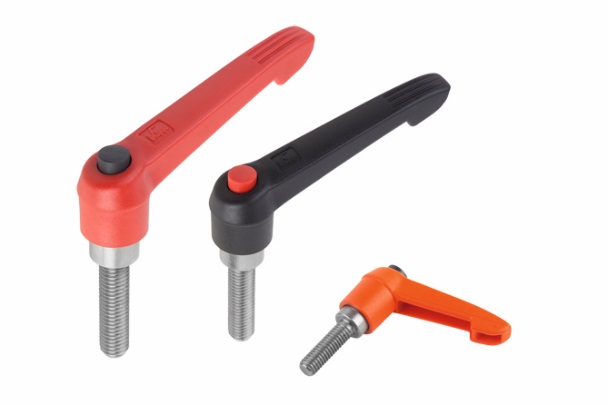 KIPP-Alavanca de aperto com botão de pressão-K 0270.jpg